SMCC MEETING MINUTES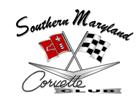 April 13, 2015Note: For brevity, last names are abbreviated, and speakers are identified in parenthesis.President Tom Santangelo called the meeting to order at 7:01pm.  Club members recited the Pledge of Allegiance and, as tradition, members introduced themselves and proudly announced the year and model of their iconic American Chevrolet Corvettes. A total of nine members were in attendance.   SECRETARY REPORT (Patrice Hopkins):  The February minutes were distributed via email and members voted in favor of the minutes.  TREASURY REPORT (Don Byrne):  Don B. emailed an update to the club’s account, with the balance being $4,275.00.MEMBERSHIP CHAIR REPORT (Ben M.):  Ben M. reported 26 members and an additional four that have recently joined, bringing the total to 30. MERCHANDISE CHAIR REPORT (Jim Jacobs):  No updates.  EVENT CHAIR REPORT (Mike D.)Mike D. reminded members about Caroline Ulm/Sadler’s memorial, a special former club member.  Mike D. emailed a list of upcoming events including the Bert’s Dinner – breakfast buffet on Saturdays and Sundays.  Also, the following:  Upcoming events:Third Fridays (17 April) – Gas ‘n Go cruise to Bert’s Diner. Mike will be sending out the email.Sunday, 12 April – Annual Coming Out; Mike will post the flyer and encouraged those to pre-register and get there early. Mustang event on Saturday in Solomon’s - nothing but Fords.Sunday, 26 April – Spring Fling by Rod n Classic Car Club.  Mike stated to arrive early at 7:15am; Mike will send details.  Rain date is the following Sunday, 3 May.East Coast Drifters car show (see Mike’s email)  Cruise at Ocean City (go on the website and register early)Vet’s Poker Run hosted by the Abate and Blue Knights  WEBSITE (Rick Davis)No updates.UNFINISHED BUSINESS  Business, Education, and Community Association (BECA) Scholarship donation:  Patrice H. reported that we received approximately 50 applications and asked for volunteers (Tom S., Chris L., Ben M. volunteered to assist).  Details were to be discussed after the meeting.  Selection of the scholarship is due by May 1, 2015.Brown Bag: Brenda Ridgell reported no updates.  The cost to secure a location was expensive.    NEW BUSINESSTom S. stated that we need to think about a committee for the upcoming elections in September.  Ben M. volunteered to spearhead the committee.  Chris L. and Mike Ussery volunteered to join the committee.  Ben M. informed club members that he is sponsoring a student from Appalachian who is raising money for school by detailing cars.  Members are to let him know if interested in detailing service.  The cut-off date for the student to raise money is in June.    Tom asked Ben M. to send out an email regarding the student’s detailing services and suggested Ben M. to share the information with the St. Mary’s Rod and Classic Car Club.  TECH NEWS & CAR MEMBER UPDATES   Tom is driving out to Kentucky to the Bash on Sunday, April 26th. The motor sports park is now open. At the event, the 2016 Corvettes are going to be rolled out.  Tom S. read off a list of cars coming out based on a car guide including a new red (addiction red), a new yellow (no more velocity), night shadow blue, the Z06 has exclusive color and there will be a C7 star special edition.A new member walked in during the tech news:  Ron Reed has a 1985/C4 which he is looking for parts; Ben stated that he and Art Gillings have some parts.  Car Member news:Tom’s C4 has a fuel systems issue; he replaced the relay. Ben M. is restoring a 1972 Corvette and is looking for parts; Mike D. will ask his coworkers at work.Ben M. announced that he plans to ride the Spring Mountain course; also, he shared that he painted the intake and spacer on his C7 and  replaced the tires.Brenda R. shared her storing on how she resolved her steering lock issue; she successfully located the fuses and pulled out the appropriate fuse as advised by the Corvette Forum.Patrice H. announced that she should be taking her Dad’s 1979 Corvette into Rick Hayes’ paint and body shop at the end of the month.  She decided to get the Vette painted close to the current color.  Furthermore, she is considering changing the interior; members advised her that she can get the original build sheet for her vehicle and to refer to the inside door panel.UPCOMING BIRTHDAYSPatrice H. announced the following birthdays this month:Apr 2- Patrice H.April 5 – John MarcilApril 6 – Nancy LordApril 9 – Mike UsseryApr 10 – Monika Davis and Chris L.April 12 – Cynthia HayesApril 15 – Jim JacobsA question was raised if we would want to have meeting or dinner next month.  It was decided to meet for dinner at Solomon’s Pier on Monday, May 11, 2015 at 6:30pm.  Mike D. will be making the arrangements.  ADJOURNMENT The meeting was adjourned at 8:00pm.  REMINDERSNo meeting next month.  Instead, on Monday, May 11th, at 6:30pm, club members will cruise to Solomon’s Pier Restaurant located at 14575 Solomons Island Rd S, Solomons, MD for dinner and social.*Minutes Recorded by: Patrice Hopkins, 2013-2015 SMCC Corvette Club Secretary*